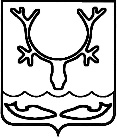 СОВЕТ городского округа "Город НАРЬЯН-МАР"30-я сессия III созыва______________________________________РЕШЕНИЕ	В соответствии с Федеральным законом от 06.10.2003 № 131-ФЗ "Об общих принципах организации местного самоуправления в Российской Федерации", законом Ненецкого автономного округа от 17.02.2010 № 8-оз "О регулировании отдельных вопросов организации местного самоуправления на территории Ненецкого автономного округа", Уставом муниципального образования "Городской округ "Город Нарьян-Мар" Совет городского округа "Город Нарьян-Мар" РЕШИЛ:1. Внести в Регламент Совета городского округа "Город Нарьян-Мар", утвержденный решением Совета городского округа "Город Нарьян-Мар" от 27.12.2011 № 334-р (в редакции решения от 26.11.2015 № 162-р) следующие изменения: 1.1. В пункте 2 статьи 4 слово "заместитель" заменить словом "заместители".1.2. Статью 7 изложить в следующей редакции:"Статья 7. Порядок избрания заместителя председателя городского Совета1. Председатель городского Совета имеет двух заместителей.Заместитель (заместители) председателя городского Совета избирается на сессии городского Совета на срок полномочий городского Совета тайным голосованием. Заместитель (заместители) председателя Совета считается избранным, если за него проголосовало более 1/2 от установленного числа депутатов.2. Кандидатуры для избрания на должность заместителя (заместителей) председателя городского Совета выдвигаются депутатами, группами депутатов, а также путем самовыдвижения. 3. Кандидатуры, выдвинутые для избрания, вносятся председательствующим на сессии в список выдвинутых кандидатур.4. После начала обсуждения выдвижение новых кандидатур не допускается. Кандидату при выдвижении предоставляется возможность выступить, ответить на вопросы депутатов, а после завершения обсуждения кандидатур выступить с заключительным словом.Кандидат может взять самоотвод до включения его фамилии в бюллетень для тайного голосования.5. Депутат имеет право на выступление до трех минут в поддержку или против кандидата на должность заместителя председателя городского Совета (не более одного раза по каждому кандидату).6. После обсуждения кандидатур и заявления самоотводов фамилии, имена и отчества кандидатов в алфавитном порядке вносятся в бюллетень для тайного голосования. Голосование проводится в соответствии с настоящим Регламентом.7. Избранным считается кандидат, набравший более половины голосов от установленного числа депутатов. В случае, если было выдвинуто более двух кандидатов и ни один из них не набрал более половины голосов от установленного числа депутатов, проводится повторное голосование по двум кандидатурам, получившим наибольшее число голосов.8. По результатам голосования об избрании заместителя (заместителей) председателя городского Совета оформляется решение городского Совета.".1.3. Статью 73 изложить в следующей редакции:"Статья 73. Порядок избрания главы города Нарьян-Мара1. Избрание главы города Нарьян-Мара осуществляется городским Советом по результатам конкурса по отбору кандидатур на должность главы города Нарьян-Мара (далее - конкурс).2. Вопрос об избрании главы города Нарьян-Мара подлежит рассмотрению на сессии городского Совета не позднее 10 календарных дней со дня поступления в городской Совет решения конкурсной комиссии о признании кандидатами для избрания на должность главы города Нарьян-Мара.3. За три дня до рассмотрения вопроса об избрании главы города Нарьян-Мара кандидаты, представленные в городской Совет для назначения на должность главы города Нарьян-Мара, представляют в городской Совет:1) справку о принадлежащем кандидату, его супруге (супругу) и несовершеннолетним детям недвижимом имуществе, находящемся за пределами территории Российской Федерации, об источниках получения средств, за счет которых приобретено указанное имущество, об их обязательствах имущественного характера за пределами территории Российской Федерации, представляемой кандидатом на выборах в органы государственной власти, выборах глав муниципальных районов и глав городских округов по форме, утвержденной Указом Президента Российской Федерации от 06.06.2013 № 546;2) справку о расходах кандидата, его супруги (супруга) и несовершеннолетних детей по каждой сделке по приобретению земельного участка, другого объекта недвижимости, транспортного средства, ценных бумаг, акций (долей участия, паев в уставных (складочных) капиталах организаций) и об источниках получения средств, за счет которых совершена сделка, представляемой кандидатом на выборах в органы государственной власти, выборах глав муниципальных районов и глав городских округов, по форме, утвержденной Указом Президента Российской Федерации от 06.06.2013 № 546.4. Если в результате проведения конкурса не были выявлены претенденты, отвечающие требованиям, предъявляемым к кандидатуре на должность главы города Нарьян-Мара или конкурс был признан несостоявшимся, городской Совет, не позднее 10 календарных дней со дня поступления в городской Совет решения конкурсной комиссии, принимает решение о проведении повторного конкурса.5. Проект решения городского Совета об избрании главы города Нарьян-Мара вносится на рассмотрение городского Совета в порядке, установленном настоящим Регламентом.6. Председатель конкурсной комиссии (в случае его отсутствия заместитель председателя) представляет доклад о результатах конкурса.7. Председательствующий на сессии городского Совета предоставляет кандидатам, отобранным конкурсной комиссией, слово для выступления с изложением тезисов программы по развитию муниципального образования "Городской округ "Город Нарьян-Мар" не более пяти минут.Заслушивание кандидатов осуществляется в алфавитном порядке.8. По окончании выступления кандидату могут быть заданы депутатами вопросы.После заслушивания всех кандидатов депутаты переходят к обсуждению кандидатов.9. Глава города Нарьян-Мара избирается на сессии городского Совета открытым голосованием, которое проводится в порядке, установленном настоящим Регламентом.При голосовании депутат имеет один голос, который может отдать только за одного из кандидатов.10. До начала голосования кандидат может взять самоотвод.11. Кандидат считается избранным главой города Нарьян-Мара, если за него проголосовало более половины от установленного числа депутатов.В случае, если ни один из кандидатов не набрал более половины голосов от установленного числа депутатов, проводится повторное голосование.Если ни один из кандидатов не набрал более половины голосов от установленного числа депутатов по итогам повторного голосования, выборы главы города Нарьян-Мара признаются не состоявшимися и городской Совет принимает решение о повторном проведении конкурса. 12. Избрание главы города Нарьян-Мара по результатам голосования оформляется решением городского Совета. 13. Решение городского Совета об избрании главы города Нарьян-Мара вступает в силу с момента его принятия и подлежит официальному опубликованию.14. В день принятия решения об избрании главы города Нарьян-Мара председатель городского Совета в письменной форме информирует об этом губернатора Ненецкого автономного округа и Собрание депутатов Ненецкого автономного округа.".2. Настоящее решение вступает в силу после его официального опубликования.О внесении изменений в Регламент Совета городского округа "Город Нарьян-Мар"    